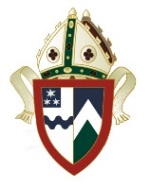 DIOCESE OF WAIKATO AND TARANAKIThis information will be used to update our Diocesan records and to compile the required statistical data of this Church for our internal purposes and for the Charities Commission, as required.Due Date: Two weeks after Parish AGM SCHEDULE A - ANNUAL PARISH INFORMATION UPDATEPARISH INFORMATION UPDATE   (To enable records to be checked and updated)PARISH OFFICIALS & ROLE HOLDERS      Parishes with Team Member Licences should see below.CHARITIES COMMISSION REPORTING      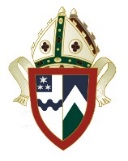 DIOCESE OF WAIKATO AND TARANAKISCHEDULE B - STATISTICAL INFORMATIONStatistical Return for the period 1 January 2022 – 31 December 2022Please complete ALL sectionsParish Roll:  A ‘Parishioner’ is a person who has expressed a wish for his or her name to be entered on the Parish Roll.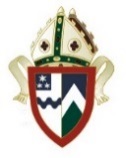 DIOCESE OF WAIKATO AND TARANAKISCHEDULE C – PROPERTY, BUILDINGS AND HEALTH & SAFETYIn order to comply with the Health and Safety in Employment Act 1992, and meet Insurance requirements, we ask you to complete all parts of Section C.Building Warrant of FitnessIf any building other than a single residential dwelling contains one or more specified system (see below) the building’s owner is required by law to apply to the local territorial authority for a Compliance Schedule.On an annual basis on the anniversary of the Compliance Schedule being issued the building owner must collect certificates (form 12A) from the relevant approved contractors they have used to carry out the required checks and produce a building warrant of fitness, this warrant must be displayed in the building and a copy of all documents sent to the Council and attached to this Schedule.The list of specified systems that highlight the need for a Compliance Schedule is listed below:1 Automatic systems for fire suppression (eg sprinkler systems)2 Automatic or manual emergency warning systems for fire or other dangers3 Automatic doors4 Access controlled doors5 Interfaced fire or smoke doors6 Emergency lighting systems7 Escape route pressurisation systems8 Riser mains for use by fire services9 Automatic backflow preventers connected to a potable water supply10 Passenger carrying lifts11 Mechanical ventilation system12 Air conditioning systems13 Fire/Smoke Dampers14 Building maintenance units providing access to exterior and interior walls of buildings15 Audio loops16 FM radio frequency systems17 Mechanical smoke control18 Natural smoke control19 Emergency power systems for, or signs relating to, a system or feature specified aboveFire alarmsFire alarms come under the requirements of the Building Code. For new or altered buildings the stipulation is:if there is more than 50 people in the building the fire alarm must be Type 2: A fire alarm system with manual call points connected to the fire brigade. ElectricalAny appliances or equipment which get plugged in to electricity must be checked/tagged. This includes cell phone chargers using 230V.Office equipment – five yearly cycleKitchen appliances – yearly cycleCost $5.00 per itemAn Asset and Results Register is maintained by the contractor. For Taranaki: Merv Farquhar 021 599644.DIOCESE OF WAIKATO AND TARANAKI SCHEDULE D - DECLARATIONSDECLARATION OF ADHERENCEDECLARATION OF ACKNOWLEDGEMENT OF THE AUTHORITY OFCHAIRPERSONI declare the following (over page) duly elected at the AGM held on _____ / ______ / 2024. Name of Chairperson ________________________________________                  Signed ________________________________________ (Chairperson)PARISH OFFICERS 2022  ALL Parish Officers must READ the following Declaration then COMPLETE and SIGN the form on the following page:DECLARATION – Under Part C15 of the “Constitution” required by the General Synod to be signed by Church wardens, elected members of the Vestry and Synod Representatives on taking Office, and when signed to be forwarded by the Chairperson of Vestry to the Administrator of the Diocese.I, the undersigned, DECLARE my submission to the authority of the General Synod / te Hinota Whanui of this church established by a Constitution agreed to on the 13th day of June 1857 and as subsequently revised and amended from time to time and to all the provisions of the Constitution from time to time in force to the extent that the authority and those provisions relate to the offices below and to any other office or membership I may at any time hold.AND I further consent to be bound by all the regulations which may from time to time be issued by the authority of the General Synod / te Hinota Whanui in relation to any such office or membership so long as I hold it.AND I hereby undertake in consideration of my holding any such office or membership immediately to resign that office or membership together with all the rights and emoluments appertaining thereto whenever I shall be called upon so to do by the General Synod / te Hinota Whanui or by any person or  persons lawfully acting under its authority in that behalf.                                   AFTER READING THIS DECLARATION PLEASE TURN OVER TO SIGN:PLEASE PRINT CLEARLYIf you have any questions completing these forms please contact Helen Martin 07 757 0020.CHECKLIST:Have you completed:Schedule A	Annual Parish Information Update			Schedule B	Statistical Information					Schedule C	Property, Building & Health & Safety Report		Schedule D	Declaration of Adherence				Have you taken a copy for your own records?				ONCE COMPLETED, PLEASE POST OR EMAIL TO:Waikato returns to:Helen MartinAnglican Diocese of Waikato & TaranakiPO Box 21 HAMILTON 3240receptionist@wtanglican.nz			Updated 6/10/2023NAME OF PARISH DATE the AGM was held in 2024Name of person completing Schedule A and contact phone number:Name of person completing Schedule A and contact phone number:Parish physical addressParish physical addressParish physical addressParish postal addressParish postal addressParish postal addressName of parish administratorParish office/contact person phone no/sParish office/contact person phone no/sParish office/contact person’s email addressDays/hours parish office attendedDays/hours parish office attendedSunday service timesSunday service timesOther services/times during weekOther services/times during weekVicar/Priest In Charge         Scheduled day off         Home phone no         Mobile no         Vicarage  OR                               Private home address               Vicarage  OR                               Private home address               Vicarage  OR                               Private home address      LICENCED ROLE HOLDERS/STAFF Please note this information is required to establish who the Parish has a level of responsibility for the under Health and Safety legislation.LICENCED ROLE HOLDERS/STAFF Please note this information is required to establish who the Parish has a level of responsibility for the under Health and Safety legislation.LICENCED ROLE HOLDERS/STAFF Please note this information is required to establish who the Parish has a level of responsibility for the under Health and Safety legislation.LICENCED ROLE HOLDERS/STAFF Please note this information is required to establish who the Parish has a level of responsibility for the under Health and Safety legislation.LICENCED ROLE HOLDERS/STAFF Please note this information is required to establish who the Parish has a level of responsibility for the under Health and Safety legislation.LICENCED ROLE HOLDERS/STAFF Please note this information is required to establish who the Parish has a level of responsibility for the under Health and Safety legislation.Role	Name	Licence held / Role description   Average no. hrs p/wTotal hrs for yearPolice Check required &  currentStipended clergyStipended clergyStipended clergyNon stipended clergyPlease include any PTO clergy who may work in the Parish.Non stipended clergyPlease include any PTO clergy who may work in the Parish.Non stipended clergyPlease include any PTO clergy who may work in the Parish.Non stipended clergyPlease include any PTO clergy who may work in the Parish.Non stipended clergyPlease include any PTO clergy who may work in the Parish.Non stipended clergyPlease include any PTO clergy who may work in the Parish.Retired clergyRetired clergyRetired clergyPaid Lay licence holderPaid Lay licence holderPaid Lay licence holderVoluntary Lay licence holder(e.g. Llms, Canons)Voluntary Lay licence holder(e.g. Llms, Canons)Voluntary Lay licence holder(e.g. Llms, Canons)Voluntary Lay licence holder(e.g. Llms, Canons)Voluntary Lay licence holder(e.g. Llms, Canons)Voluntary Lay licence holder(e.g. Llms, Canons)Parishes with Team licences  (if applicable)Parishes with Team licences  (if applicable)Parishes with Team licences  (if applicable)Parishes with Team licences  (if applicable)Parishes with Team licences  (if applicable)Parishes with Team licences  (if applicable)Role	Name	Licence held / Role description   Average no. hrs p/wTotal hrs for yearPolice Check required &  currentStipended Clergy 	Stipended Clergy 	Non Stipended ClergyPlease include any PTO clergy who may work in the Parish.Non Stipended ClergyPlease include any PTO clergy who may work in the Parish.Retired ClergyRetired ClergyPaid Lay Licence holderPaid Lay Licence holderVoluntary Lay Licence holderVoluntary Lay Licence holderNON LICENCED ROLE HOLDERS/STAFF Please note this information is required to establish who the Parish has a level of responsibility for the under Health and Safety legislation.NON LICENCED ROLE HOLDERS/STAFF Please note this information is required to establish who the Parish has a level of responsibility for the under Health and Safety legislation.NON LICENCED ROLE HOLDERS/STAFF Please note this information is required to establish who the Parish has a level of responsibility for the under Health and Safety legislation.NON LICENCED ROLE HOLDERS/STAFF Please note this information is required to establish who the Parish has a level of responsibility for the under Health and Safety legislation.NON LICENCED ROLE HOLDERS/STAFF Please note this information is required to establish who the Parish has a level of responsibility for the under Health and Safety legislation.RoleNameLicence held / Role description   Average no. hrs p/wTotal hrs for yearPolice check required & currentPaid office secretary/administratorPaid office secretary/administratorVoluntary office administrator/sVoluntary office administrator/sVoluntary office administrator/sVoluntary office administrator/sRoleNameLicence held / Role description   Average no. hrs p/wTotal hrs for yearPolice check required & currentOther recognised voluntary roles, give a brief descriptionEg Linen cleaning, flowers, music, op shop, preparing parish news, cleaning, grounds, brass cleaning etcOther recognised voluntary roles, give a brief descriptionEg Linen cleaning, flowers, music, op shop, preparing parish news, cleaning, grounds, brass cleaning etcOther recognised voluntary roles, give a brief descriptionEg Linen cleaning, flowers, music, op shop, preparing parish news, cleaning, grounds, brass cleaning etcOther recognised voluntary roles, give a brief descriptionEg Linen cleaning, flowers, music, op shop, preparing parish news, cleaning, grounds, brass cleaning etcOther recognised voluntary roles, give a brief descriptionEg Linen cleaning, flowers, music, op shop, preparing parish news, cleaning, grounds, brass cleaning etcOther recognised voluntary roles, give a brief descriptionEg Linen cleaning, flowers, music, op shop, preparing parish news, cleaning, grounds, brass cleaning etcOther recognised voluntary roles, give a brief descriptionEg Linen cleaning, flowers, music, op shop, preparing parish news, cleaning, grounds, brass cleaning etcOther recognised voluntary roles, give a brief descriptionEg Linen cleaning, flowers, music, op shop, preparing parish news, cleaning, grounds, brass cleaning etcOther recognised voluntary roles, give a brief descriptionEg Linen cleaning, flowers, music, op shop, preparing parish news, cleaning, grounds, brass cleaning etcPaid children’s workers - SundaysPaid children’s workers - SundaysVoluntary children workers – Sundays  Voluntary children workers – Sundays  Voluntary children workers – Sundays  Voluntary children workers – Sundays  Voluntary children workers – Sundays  Paid youth workerPaid youth workerVoluntary youth workersVoluntary youth workersVoluntary youth workersVoluntary youth workersOther Key voluntary leadership positions, eg. Mission MotivatorOther Key voluntary leadership positions, eg. Mission MotivatorOther Key voluntary leadership positions, eg. Mission MotivatorOther Key voluntary leadership positions, eg. Mission MotivatorPaid employees – in an average week how many people (including clergy and lay people) are employed?Total number                  Employees paid full time                  Employees paid part time                  Employees (full and part time) – in an average week, how many paid hours are worked in total by all employee	Volunteers – in an average week how many people work as volunteers?	                 Number of volunteers                 Volunteers – how many volunteers hours are worked in total, in an average weekNAME OF PARISH DATE the AGM was held in 2024Name of person completing Schedule B and contact phone number:Name of person completing Schedule B and contact phone number:1MEMBERSHIP  MEMBERSHIP  1     No. of families  (households) on Parish Roll1     Parish Roll total2CHURCH SERVICES, includes rest homes, hospitals and satellite church servicesCHURCH SERVICES, includes rest homes, hospitals and satellite church servicesCHURCH SERVICES, includes rest homes, hospitals and satellite church services2List worship locations:List worship locations:Frequency2122232425262728282103CHURCH ATTENDANCE   (Please include children in these numbers)CHURCH ATTENDANCE   (Please include children in these numbers)3     Total attendance at all services (including home communions, excluding weddings and funerals)3     Total attendance at rest home services and hospitals3     Total attendance at Holy Week services3     Total attendance at services on Easter Eve and Easter day3     Total attendance at Christmas season services  3     Total attendance at Christmas Eve and Christmas Day services3     No. who attended church services in June 20233     Acts of Communion – Easter Day3     Acts of Communion – Christmas  Eve and Christmas Day3     Acts of Communion – annual total4SACRAMENTAL  SACRAMENTAL  4     No. of Infant Baptisms4     No. of Thanksgivings for the Birth of a Child services4     No. of Baptisms – school age4     No. of Baptisms – adults4     No. of Confirmations4     No. of Renewal of Confirmation Vows4     No. of Marriages4     No. of Funerals5.1OUTREACH, EDUCATION & NURTURE PROGRAMMES OR GROUPSOUTREACH, EDUCATION & NURTURE PROGRAMMES OR GROUPSMINISTRY TO YOUNG PEOPLE                              Name of group             No. of groups                                      No. of groups                         No attendingMINISTRY TO YOUNG PEOPLE                              Name of groupWeekdaysSundayNo attending     Sunday school/Junior Church     Primary / Intermediate     High School     Young Adults, i.e. those who      have left secondary schoolAfter school programmesSchool holiday programmesMessy churchMainly Music or similarOther outreach initiatives, please list                                       Name of groupNo of groupsNo of attendees       5.2ADULT GROUPS ADULT GROUPS ADULT GROUPS ADULT GROUPS 5.2     Women’s groups5.2     Men’s groups5.2     Mixed groups5.2     Courses, list each one for        the past 12 months      e.g. Alpha, Emmaus, EFM,      Lenten studies, Mothers’        Union, AAW etc5.2     Courses, list each one for        the past 12 months      e.g. Alpha, Emmaus, EFM,      Lenten studies, Mothers’        Union, AAW etc5.2     Courses, list each one for        the past 12 months      e.g. Alpha, Emmaus, EFM,      Lenten studies, Mothers’        Union, AAW etc5.2     Courses, list each one for        the past 12 months      e.g. Alpha, Emmaus, EFM,      Lenten studies, Mothers’        Union, AAW etc5.2     Courses, list each one for        the past 12 months      e.g. Alpha, Emmaus, EFM,      Lenten studies, Mothers’        Union, AAW etc5.2     Courses, list each one for        the past 12 months      e.g. Alpha, Emmaus, EFM,      Lenten studies, Mothers’        Union, AAW etc5.2     Courses, list each one for        the past 12 months      e.g. Alpha, Emmaus, EFM,      Lenten studies, Mothers’        Union, AAW etc6    NUMBER OF RECORDED GIVERS                     NUMBER OF RECORDED GIVERS                     6         Envelope, automatic payment and direct credit (no. of)       Note: couples – A couple may have one envelope between them (count as one) while      another couple may each have an envelope or a/p (count as two).       Other - This is irregular, quarterly or annual giving, when it is recorded and receipted.NAME of person completing Schedule C& contact phone no.NAME of Health and Safety WardenNote: Vestries are urged to appoint a person or “Properties Committee” to be responsible for Health and Safety Issues and report to Vestry.1BUILDING COMPLIANCE List ALL Parish buildings – including halls & satellite parish buildings.See Page 11  for notes on Building Warrant of Fitness requirements.BUILDING COMPLIANCE List ALL Parish buildings – including halls & satellite parish buildings.See Page 11  for notes on Building Warrant of Fitness requirements.BUILDING COMPLIANCE List ALL Parish buildings – including halls & satellite parish buildings.See Page 11  for notes on Building Warrant of Fitness requirements.BUILDING COMPLIANCE List ALL Parish buildings – including halls & satellite parish buildings.See Page 11  for notes on Building Warrant of Fitness requirements.		NotesName of building (1):Name of building (1):Name of building (1):Name of building (1):Does this building have a long-term maintenance plan? (If yes, please include term in the notes column)     YesNoDoes this building require a Building Warrant of Fitness?      YesNoIf yes, what is the date of renewal for the BWOF?Renewal date:Renewal date:Renewal date:If a BWOF is required, is the latest attached? YesNoDoes this building have a (a) fire alarm (b) automatic fire detection or (c) smoke alarmsSee Page 11  YesNoIf the Parish has a fire equipment service contract is it current?YesNoName of building (2):Name of building (2):Name of building (2):Name of building (2):Does this building have a long-term maintenance plan? (If yes, please include term in the notes column)     YesNoDoes this building require a Building Warrant of Fitness?      YesNoIf yes, what is the date of renewal for the BWOF?Renewal date:Renewal date:Renewal date:If a BWOF is required, is the latest attached? YesNoDoes this building have a (a) fire alarm (b) automatic fire detection or (c) smoke alarmsYesNoIf the Parish has a fire equipment service contract is it current?YesNoName of building (3):Name of building (3):Name of building (3):Name of building (3):Does this building have a long-term maintenance plan? (If yes, please include term in the notes column)     YesNoDoes this building require a Building Warrant of Fitness?      YesNoIf yes, what is the date of renewal for the BWOF?Renewal date:Renewal date:Renewal date:If a BWOF is required, is the latest attached? YesNoDoes this building have a (a) fire alarm (b) automatic fire detection or (c) smoke alarmsYesNoIf the Parish has a fire equipment service contract is it current?YesNoName of building (4):Name of building (4):Name of building (4):Name of building (4):Does this building have a long-term maintenance plan? (If yes, please include term in the notes column)     YesNoDoes this building require a Building Warrant of Fitness?      YesNoIf yes, what is the date of renewal for the BWOF?Renewal date:Renewal date:Renewal date:If a BWOF is required, is the latest attached? YesNoDoes this building have a (a) fire alarm (b) automatic fire detection or (c) smoke alarmsYesNoIf the Parish has a fire equipment service contract is it current?YesNoName of building (5):Name of building (5):Name of building (5):Name of building (5):Does this building have a long-term maintenance plan? (If yes, please include term in the notes column)     YesNoDoes this building require a Building Warrant of Fitness?      YesNoIf yes, what is the date of renewal for the BWOF?Renewal date:Renewal date:Renewal date:If a BWOF is required, is the latest attached? YesNoDoes this building have a (a) fire alarm (b) automatic fire detection or (c) smoke alarmsYesNoIf the Parish has a fire equipment service contract is it current?YesNoName of building (6):Name of building (6):Name of building (6):Name of building (6):Does this building have a long-term maintenance plan? (If yes, please include term in the notes column)     YesNoDoes this building require a Building Warrant of Fitness?      YesNoIf yes, what is the date of renewal for the BWOF?Renewal date:Renewal date:Renewal date:If a BWOF is required, is the latest attached? YesNoDoes this building have a (a) fire alarm (b) automatic fire detection or (c) smoke alarmsYesNoIf the Parish has a fire equipment service contract is it current?YesNoVICARAGEVICARAGEVICARAGEVICARAGEDoes the vicarage have a long-term maintenance plan? (If yes, please include term in the notes column)YesNoDoes the vicarage have smoke alarms fitted?YesNoDate when batteries last replaced the vicarage smoke alarms?Date replaced:Date replaced:Date replaced:2HEALTH & SAFETY / HAZARD AND ACCIDENT REPORTINGHEALTH & SAFETY / HAZARD AND ACCIDENT REPORTINGHEALTH & SAFETY / HAZARD AND ACCIDENT REPORTINGHEALTH & SAFETY / HAZARD AND ACCIDENT REPORTING2Is there adequate lighting?YesNo2Trip hazards and uneven surfaces noted?YesNo2Exterior – recycle and rubbish bins clear of building?YesNo2Hazardous substances stored in locked cupboards?YesNo2Walkways clear?  Ie. no items stored in walkways.  Yes No2Storage adequate, safe?  Yes No2What is the date of the last evacuation practice?Note: These should be carried out yearly.Date of last practice:Date of last practice:2All exit doors and access to fire equipment clear?Yes	No2Are fire safety wardens delegated and trained?Yes	No2Are visitors/contractors made aware of any hazards?YesNo2Are parish members aware of hazards?YesNo2Do you have an up to date Accident Register?YesNo2When was the First Aid Kit contents last checked?Date checked:Date checked:Date checked:23ELECTRICAL  - See Page 11  ELECTRICAL  - See Page 11  ELECTRICAL  - See Page 11  ELECTRICAL  - See Page 11  3Is the electrical equipment and appliances testing and tagging up to date?YesNo3Condition of wiring – are there any broken sockets?Note: If yes, immediate action is required.YesNo3Condition of extension cords – are there any exposed wires?Note: If yes, immediate action is required.YesNo3Are power cords clear of walkways/ appropriately covered?YesNo4AMENITIESAMENITIESAMENITIESAMENITIES4Is the list of expectations for those hiring facilities up to date?YesNo4Is there an emergency check list available for those hiring any of the facilities on site?YesNoVestry positionSalutationFull namePostal address with postcodeEmail addressHome (& wk) tel noMobile noSignaturePeople’s WardenVicar’s WardenSynod Rep  (1)Synod Rep  (2)Youth Synod RepParish Nominator/Regional Council Representative  Parish Nominator/Regional Council Representative  Parish Nominator  Parish Nominator  Vestry member (1)Vestry member (2)Vestry member (3)Vestry member (4)Vestry member (5)Vestry member (6)Vestry positionSalutationFull namePostal address with postcodeEmail addressHome (& wk) tel noMobile noSignatureVestry member (7)Vestry member (8)Vestry member (9)Vestry member (10)Parish TreasurerSecretary to Vestry